В соответствии со статьей 36 Федерального закона от 06.10.2003 
№ 131-ФЗ «Об общих принципах организации местного самоуправления в Российской Федерации», руководствуясь статьями 9, 12 Устава Крутоярского сельсовета Ужурского района, руководствуясь Положением о порядке проведения конкурса по отбору кандидатов на должность главы Крутоярского сельсовета Ужурского района Красноярского края, утвержденное решением Крутоярского сельского Совета депутатов от 19.06.2015 № 44-142р «Об утверждении Положения о порядке проведения конкурса по отбору кандидатов на должность главы Крутоярского сельсовета Ужурского района Красноярского края»,  Крутоярский сельский Совет депутатов РЕШИЛ:1.Объявить конкурс по отбору кандидатов на должность главы Крутоярского сельсовета.2.Назначить проведение конкурса по отбору кандидатов на должность главы Крутоярского сельсовета на 27 июня 2017 года 
в 10-00 часов утра местного времени.3. Место проведения конкурса: Красноярский  край, Ужурский  район, 
с. Крутояр, ул. Главная, д.11, помещение1. 4.Назначить ответственным за прием документов от кандидатов, их регистрацию, а так же организационное обеспечение работы конкурсной комиссии - заместителя главы администрации Крутоярского сельсовета Е.В. Можину.5.Утвердить текст объявления о приеме документов от кандидатов, содержащий условия конкурса, согласно приложению № 1.         6.Назначить членов конкурсной комиссии для проведения конкурса по отбору кандидатов на должность главы Крутоярского сельсовета,  согласно приложению № 2.7. Уведомить  главу Ужурского района об  объявлении конкурса по отбору кандидатов на должность главы Крутоярского  сельсовета.8.Настоящее Решение вступает в силу на следующий день после опубликования в газете «Крутоярские Вести» и размещению  в сети интернет на сайте Крутоярского сельсовета.Председатель Крутоярского сельского  Совета                                                      В.С. ЗеленкодепутатовПриложение № 1 к решению Крутоярского сельского  Совета депутатов от 31.05.2017  № 18-48р  «О назначении конкурса по отбору кандидатов на должность главы Крутоярского сельсовета»Объявление27 июня 2017 года в 10-00 часов утра по местному времени состоится конкурс по отбору кандидатов на должность главы Крутоярского сельсовета Ужурского района Красноярского края.Место проведения конкурса:  662240, Красноярский край, Ужурский район, с. Крутояр, ул. Главная, д. 11, помещение 1Условия конкурса:Для участия в конкурсе кандидат представляет следующие документы:а) личное заявление на участие в конкурсе установленной формы;б) собственноручно заполненную и подписанную анкету установленной формы с приложением 3-х фотографий размером 4 х 5 см.;          в) паспорт или заменяющий его документ;г) документы, подтверждающие профессиональное образование, стаж работы и квалификацию (при наличии):         	- документ о профессиональном образовании;         - трудовую книжку или иной документ, подтверждающий трудовую (служебную) деятельность гражданина; 	д) сведения о своих доходах, расходах, об имуществе и обязательствах имущественного характера, а также о доходах, об имуществе и обязательствах имущественного характера своих супруги (супруга) и несовершеннолетних детей по форме, установленной Указом Президента Российской Федерации от 23.06.2014 № 460 «Об утверждении формы справки о доходах, расходах, об имуществе и обязательствах имущественного характера и внесении изменений в некоторые акты Президента Российской ФедерацииТакже подаются копии документов, указанных в подпунктах в) и г) настоящего пункта.По желанию кандидата им могут быть представлены документы о дополнительном профессиональном образовании, о присвоении ученой степени, ученого звания, о награждении наградами и присвоении почетных званий и иные документы, характеризующие его личность, профессиональную подготовку.2.В качестве конкурсного задания кандидат представляет разработанную им программу действий, направленную на улучшение социально-экономической ситуации в муниципальном образовании Крутоярский сельсовет (далее - Программа).Программа обязательно должна содержать:а) оценку текущего социально-экономического состояния муниципального образования;б) описание основных социально-экономических проблем муниципального образования;в) комплекс предлагаемых кандидатом мер, направленных на улучшение социально-экономического положения и решение основных проблем муниципального образования;г) предполагаемую структуру местной администрации;д) предполагаемые сроки реализации Программы.Программа подписывается кандидатом и представляется Комиссии в день проведения конкурса.3. Документы, указанные в пункте 1, кандидат представляет лично в течение 20 календарных дней со дня, следующего за днем опубликования решения о назначении конкурса.Подлинники документов, если нет оснований предполагать их подложность, возвращаются гражданину в день предъявления, а их копии формируются в дело. Кандидату выдается расписка о приеме документов с указанием перечня документов и даты приема, о чем делается пометка в журнале регистрации.Представленные кандидатом сведения могут быть проверены в порядке, установленном действующим законодательством.4. Кандидат не допускается к участию в конкурсе в случае:а)   не достижения им возраста  21 года на день проведения конкурса;б) признания его недееспособным или ограниченно дееспособным решением суда, вступившим в законную силу;в) отсутствия гражданства Российской Федерации, отсутствия гражданства иностранного государства - участника международного договора Российской Федерации, в соответствии с которым иностранный гражданин имеет право быть избранным в органы местного самоуправления, приобретения им гражданства иностранного государства либо получения им вида на жительство или иного документа, подтверждающего право на постоянное проживание гражданина Российской Федерации на территории иностранного государства, не являющегося участником международного договора Российской Федерации, в соответствии с которым гражданин Российской Федерации, имеющий гражданство иностранного государства, имеет право быть избранным в органы местного самоуправления;г) осуждения его к наказанию, исключающему возможность непосредственного исполнения полномочий главы муниципального образования, по приговору суда, вступившему в законную силу;д) в случае непредставления или несвоевременного представления, не в полном объеме или с нарушением правил оформления  документов для участия в конкурсе, указанных в подпунктах а, б, в, г, д настоящего объявления. .          «е) осуждение к лишению свободы за совершение тяжких и (или) особо тяжких преступлений и имеющие на день голосования на выборах неснятую и непогашенную судимость за указанные преступления;         е1) осужденные к лишению свободы за совершение тяжких преступлений, судимость которых снята или погашена, - до истечения десяти лет со дня снятия или погашения судимости;        е2) осужденные к лишению свободы за совершение особо тяжких преступлений, судимость которых снята или погашена, до истечения пятнадцати лет со дня снятия или погашения судимости;       ж) осужденные за совершение преступлений экстремистской направленности, предусмотренных Уголовным кодексом Российской федерации, и имеющие на день голосования на выборах неснятую и непогашенную судимость за указанные преступления, если на таких лиц не распространяется действие подпунктов «е1» и «е2» настоящего пункта;       з)подвергнутые административному наказанию за совершение административных правонарушений, предусмотренных статьями 20.3 и 20.9 Кодекса Российской Федерации об административных правонарушениях, если голосование на выборах состоится до окончания срока, в течении которого лицо считается подвергнутым административному наказанию;      Вышеуказанные    документы,     кандидат     представляет       лично 
с 05.06.2017 по 26.06.2017года в администрацию Крутоярского сельсовета по адресу: Красноярский край, Ужурский район, с. Крутояр, ул. Главная, д. 11, пом. 1Документы для участия в конкурсе принимаются  заместителем главы администрации Крутоярского сельсовета Е.В. Можиной с понедельника по четверг с 8.00 до 12.00 часов и с 13.00 до 16.00 часов,  пятница  с 8.00 до 15.00 часов, телефон для справок 25-1-53.Условия и порядок проведения конкурса, формы необходимых для участия в конкурсе документов утверждены решением Крутоярского сельского Совета депутатов от 19.06.2015 № 44-142р  «Об утверждении Положения о порядке проведения конкурса по отбору кандидатов на должность главы Крутоярского сельсовета Ужурского района Красноярского края».С Положением также можно ознакомиться в администрации Крутоярского  сельсовета по адресу: Красноярский край, Ужурский район, с. Крутояр, ул. Главная, д.11,пом.1Приложение № 2 к решению Крутоярского сельского Совета депутатов  «О назначении конкурса по отбору кандидатов на должность главы Крутоярского   сельсовета»от 31.05.2017 № 18- 48рСостав членовконкурсной комиссии для проведения конкурса по отбору кандидатов на должность главы Крутоярского  сельсовета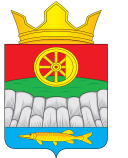 РОССИЙСКАЯ ФЕДЕРАЦИЯКРУТОЯРСКИЙ СЕЛЬСКИЙ СОВЕТ ДЕПУТАТОВКРАСНОЯРСКИЙ КРАЙ УЖУРСКИЙ  РАЙОНРЕШЕНИЕРОССИЙСКАЯ ФЕДЕРАЦИЯКРУТОЯРСКИЙ СЕЛЬСКИЙ СОВЕТ ДЕПУТАТОВКРАСНОЯРСКИЙ КРАЙ УЖУРСКИЙ  РАЙОНРЕШЕНИЕРОССИЙСКАЯ ФЕДЕРАЦИЯКРУТОЯРСКИЙ СЕЛЬСКИЙ СОВЕТ ДЕПУТАТОВКРАСНОЯРСКИЙ КРАЙ УЖУРСКИЙ  РАЙОНРЕШЕНИЕ31.05.2017с. Крутояр                    № 18-48рОб объявлении проведения конкурса по отбору кандидатов на должностьглавы Крутоярского  сельсовета Ужурского  района Красноярского краяОб объявлении проведения конкурса по отбору кандидатов на должностьглавы Крутоярского  сельсовета Ужурского  района Красноярского краяОб объявлении проведения конкурса по отбору кандидатов на должностьглавы Крутоярского  сельсовета Ужурского  района Красноярского края1.Семенов Олег ДмитриевичПредседатель СПК « Андроновский»2.Зеленко Валерий СергеевичДепутат Крутоярского сельского Совета депутатов3.Хамазин Евгений ГригорьевичПредставитель общественности, Главный агроном СПК «Андроновский»4Шкуратова Марина ГеннадьевнаНачальник отдела правового и кадрового  обеспечения администрации Ужурского района5Костяева Татьяна ВикторовнаНачальник отдела  экономики  и прогнозирования администрации Ужурского района6Пыхтин Сергей ИвановичНачальник отдела по вопросам безопасности территории администрации Ужурского района